ПАМЯТКА  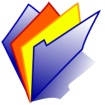 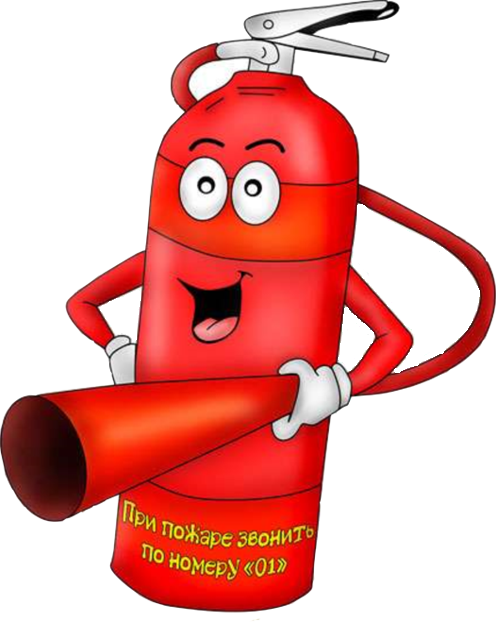 Э Т О  Д О Л Ж Е Н  З Н А Т Ь  К А Ж Д Ы Й !Помогите детям запомнить правила пожарной безопасностиПожарная безопасность дома (в квартире)Выучите и запишите на листке бумаги ваш адрес и телефон. Положите этот листок рядом с телефонным аппаратом.Не играйте дома со спичками и зажигалками. Это может стать причиной пожара.Уходя из дома или комнаты, не забывайте выключить электроприборы, особенно утюги, обогреватели, телевизор, светильники и т.д.Не суши бельё над плитой. Оно может загореться.5.	Ни в коем случае не зажигай  фейрверки, свечи или бенгальские огни без
взрослых.Газовая плитаЕсли вы почувствовали запах газа, не включайте свет и электроприборы, не зажигайте спички, а сразу же сообщите об этом взрослым. Срочно проветри комнату.При запахе газа звоните в газовую службу от соседей. Телефон газовой службы 04.3.Не играй в кухне, особенно при включенной газовой плите.Уходя из дома,  проверьте, закрыты ли газовые комфорки.Никогда не висите на газовых трубах.ЭлектроприборыНе пользуйтесь неисправными электроприборами.Не дотрагивайтесь до электроприборов мокрыми руками.Не пользуйтесь электроприборами в ванной.Не накрывайте лампы и светильники тканью или бумагой.Не оставляйте включенными утюг и др. электроприборы.Домашние вещи1. Не играйте со спичками, зажигалками, свечами, бенгальскими огнями, петардами.2. Не играйте с аэрозольными баллончиками.Пожарная безопасность в деревнеВ деревне или на даче без взрослых не подходи к печи и не открывай печную дверцу. Оттуда могут выскочить уголёк или искра и стать причиной пожара.Никогда не прикасайся голыми руками к металлическим частям печки. Ты можешь получить серьёзные ожоги.Не трогай без разрешения взрослых печную заслонку.Пожарная безопасность в лесуПожар- самая большая опасность в лесу, поэтому не разводи костёр без взрослых.Никогда не балуйся со спичками и не разжигай костёр в сухую и жаркую погоду. Достаточно одной спички или искры от фейрверка, чтобы лес загорелся.Не выжигай траву под деревьями, на прогалинах, на полях и лугах.Не оставляй на полянах бутылки или осколки стекла.Если вы оказались в лесу во время лесного пожара, определите направление ветра и направление распространения огня. Выходите из леса в сторону откуда дует ветер.Выйдя из леса, обязательно сообщи о пожаре взрослым.При пожаре в квартиреВызовите пожарную охрану по телефону 01.Немедленно покиньте помещение, закройте за собой дверь.Двигайтесь к выходу ползком или  пригнувшись.Накройте голову плотной мокрой тканью.       5 Дышите через мокрый носовой платок.Сообщите о пожаре соседям, криком зовите на помощь.Не пользуйтесь лифтом.Правила для Вас –взрослые!!!_! Для исключения случаев пожаров соблюдайте следующие правила:Не оставляйте без присмотра включенные электробытовые приборы и источники открытого огня.Не пользуйтесь самодельными и неисправными электроприборами.Не загромождайте пути эвакуации, приквартирные холлы и подступы к пожарным кранам и электрощитам.Не курите в постели.Не перегружайте электросеть.Не оставляйте без присмотра детей, не допускайте их игр с огнем, убирайте спички и зажигалки в недоступные для детей места.Не храните на балконах и лоджиях сгораемые предметы и материалы, легковоспламеняющиеся горючие жидкости. ! ВАШИ ДЕЙСТВИЯ ПРИ ОБНАРУЖЕНИИ ПОЖАРАПри первых признаках возникновения пожара (запаха гари, отблески пламени, дым и т.п.) изолировать горящее помещение от других помещений (закрыть все окна и двери) и немедленно сообщить о случившемся в пожарную охрану по телефону «01» (для мобильных «112») или любым другим доступным способом (указать точный адрес).Немедленно покинуть горящее помещение, отключив газ и электричество. Входную дверь необходимо плотно прикрыть.3.	Оповестить соседей о пожаре, помочь престарелым, инвалидам и детям
покинуть опасную зону.4.	До прибытия пожарных приступить к тушению огня подручными средствами,
если это возможно, не забывая о личной безопасности.5.	При невозможности эвакуации необходимо принять следующие меры:
помещение, в котором вы находитесь, изолировать от проникновения в него дыма и
огня, уплотнив притворы двери влажной тканью; дышать необходимо через
влажную ткань; передвигаться на четвереньках или ползком.6.	Не открывайте окно и не разбивайте стекло без необходимости.